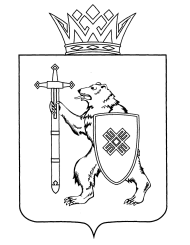 Об утверждении Положения о порядке разрешения представителем нанимателя лицам, замещающим должности государственной гражданской службы Республики Марий Эл в Министерстве лесного и охотничьего хозяйства Республики Марий Эл, на участие на безвозмездной основе в управлении некоммерческими организациями в качестве единоличного исполнительного органа или на вхождение в состав их коллегиальных органов управления	В соответствие с пунктом 3 части 1 статьи 17 Федерального закона от 27.07.2004 № 79-ФЗ «О государственной гражданской службе Российской Федерации», пунктом 2 Указа Главы Республики Марий Эл от 26.07.2017 № 199 «Об утверждении Положения о порядке разрешения представителем нанимателя лицам, замещающим отдельные должности государственной гражданской службы Республики Марий Эл, 
на участие на безвозмездной основе в управлении некоммерческими организациями в качестве единоличного исполнительного органа 
или на вхождение в состав их коллегиальных органов управления», 
п р и к а з ы в а ю:	1. Утвердить прилагаемое Положения о порядке разрешения представителем нанимателя лицам, замещающим должности государственной гражданской службы Республики Марий Эл 
в Министерстве лесного и охотничьего хозяйства Республики Марий Эл, на участие на безвозмездной основе в управлении некоммерческими организациями в качестве единоличного исполнительного органа 
или на вхождение в состав их коллегиальных органов управления.	2. Отделу организационной и кадровой работы (Григорьев А.В.) ознакомить с настоящим приказом лиц, замещающих должности государственной гражданской службы Республики Марий Эл 
в Министерстве лесного и охотничьего хозяйства Республики Марий Эл.Министр 								            А.И.ШургинПоложение о порядке разрешения представителем нанимателя лицам, замещающим должности государственной гражданской службы Республики Марий Эл в Министерстве лесного и охотничьего хозяйства Республики Марий Эл, на участие на безвозмездной основе в управлении некоммерческими организациями в качестве единоличного исполнительного органа или на вхождение в состав их коллегиальных органов управления	1. Настоящим Положением определяется порядок разрешения представителем нанимателя лицам, замещающим должности государственной гражданской службы Республики Марий Эл 
в Министерстве лесного и охотничьего хозяйства Республики Марий Эл, назначение на которые и освобождение от которых осуществляются министром лесного и охотничьего хозяйства Республики Марий Эл (далее - гражданские служащие), на участие на безвозмездной основе 
в управлении некоммерческими организациями: общественной организацией (кроме политической партии), жилищным, жилищно-строительным, гаражным кооперативом, садоводческим, огородническим, дачным потребительским кооперативом, товариществом собственников недвижимости в качестве единоличного исполнительного органа или на вхождение в состав их коллегиальных органов управления (далее - участие на безвозмездной основе 
в управлении некоммерческой организацией).	2. Гражданский служащий, намеренный участвовать 
на безвозмездной основе в управлении некоммерческой организацией 
направляет министру лесного и охотничьего хозяйства Республики Марий Эл заявление о разрешении на участие на безвозмездной основе 
в управлении некоммерческой организацией качестве единоличного исполнительного органа или на вхождение в состав ее коллегиального органа управления (далее - заявление) по форме согласно приложению № 1 к настоящему Положению.	3. Заявление подается до начала указанной деятельности. 
К заявлению прилагаются копии учредительных документов.	4. В целях исключения возможности возникновения конфликта интересов заявление по решению министра лесного и охотничьего хозяйства Республики Марий Эл направляется в отдел организационной и кадровой работы Министерстве лесного и охотничьего хозяйства Республики Марий Эл (далее - организационный отдел) для организации 
его предварительного рассмотрения и подготовки мотивированного заключения.	5. Регистрация заявления осуществляется должностным лицом организационного отдела в день его поступления в журнале регистрации заявлений о разрешении на участие на безвозмездной основе 
в управлении некоммерческой организацией по форме согласно приложению № 2 к настоящему Положению.	6. Должностные лица организационного отдела в ходе предварительного рассмотрения заявления имеют право получать 
в установленном порядке от лица, представившего заявление, пояснения по изложенным в нем обстоятельствам и направлять в установленном порядке запросы в федеральные органы государственной власти, государственные органы Республики Марий Эл, органы местного самоуправления и заинтересованные организации.	7. Заявление, мотивированное заключение и материалы, полученные в ходе предварительного рассмотрения заявления, в течение семи рабочих дней со дня поступления заявления в организационный отдел направляются председателю Комиссии по соблюдению требований к служебному поведению государственных гражданских служащих Республики Марий Эл, замещающих должности 
в Министерстве лесного и охотничьего хозяйства Республики Марий Эл, и урегулированию конфликта интересов в Министерстве лесного 
и охотничьего хозяйства Республики Марий Эл (далее - Комиссия) 
для рассмотрения в порядке, установленном Положением о Комиссии 
по соблюдению требований к служебному поведению государственных гражданских служащих Республики Марий Эл, замещающих должности в Министерстве лесного и охотничьего хозяйства Республики Марий Эл, и урегулированию конфликта интересов в Министерстве лесного 
и охотничьего хозяйства Республики Марий Эл.	В случае направления запросов, указанных в пункте 6 настоящего Положения, заявление, мотивированное заключение и материалы, полученные в ходе предварительного рассмотрения заявления, направляются председателю Комиссии в течение сорока пяти календарных дней со дня поступления заявления в организационный отдел. Указанный срок может быть продлен министром лесного 
и охотничьего хозяйства Республики Марий Эл, но не более чем 
на тридцать календарный дней.	8. Решение Комиссии оформляется протоколом и направляется министру лесного и охотничьего хозяйства Республики Марий Эл 
в течение пяти рабочих дней после подписания протокола 
с приложением заявления.	9. Решение министра лесного и охотничьего хозяйства Республики Марий Эл, принятое на основании рекомендации Комиссии, о даче гражданскому служащему разрешения на участие на безвозмездной основе в управлении некоммерческой организацией либо об отказе 
в удовлетворении заявления оформляется соответствующей резолюцией.	10. Копия заявления с резолюцией министра лесного 
и охотничьего хозяйства Республики Марий Эл вручается гражданскому служащему в течение трех рабочих дней со дня принятия соответствующего решения.	11. Участвуя на безвозмездной основе в управлении некоммерческой организацией гражданский служащий обязан принимать меры по предотвращению конфликта интересов, а в случае возникновения конфликта интересов принимать меры 
по его урегулированию в соответствии с законодательством 
о противодействии коррупции.	12. В случае нарушения гражданским служащим, получившим разрешение на участие на безвозмездной основе в управлении некоммерческой организацией, при реализации этого разрешения ограничений и запретов, требований о предотвращении 
или урегулировании конфликта интересов, исполнения обязанностей, установленных Федеральным законом от 25 декабря 2008 г. № 273-ФЗ «О противодействии коррупции» и другими федеральными законами, министр лесного и охотничьего хозяйства Республики Марий Эл вправе принять решение об отмене ранее данного разрешения на участие 
в управлении некоммерческой организацией на основании результатов проверки, проведенной в соответствии с подпунктом «в» пункта 1 Положения о проверке достоверности и полноты сведений, представляемых гражданами, претендующими на замещение должностей государственной гражданской службы Республики 
Марий Эл, и государственными гражданскими служащими Республики Марий Эл, и соблюдения государственными гражданскими служащими Республики Марий Эл требований к служебному поведению, утвержденного Указом Президента Республики Марий Эл от 2 декабря 2009 г. № 254 «О проверке достоверности и полноты сведений, представляемых гражданами, претендующими на замещение должностей государственной гражданской службы Республики 
Марий Эл, и государственными гражданскими служащими Республики Марий Эл, и соблюдения государственными гражданскими служащими Республики Марий Эл требований к служебному поведению».	Организационный отдел письменно уведомляет гражданского служащего об отмене разрешения на участие на безвозмездной основе 
в управлении некоммерческой организацией в течение трех рабочих дней со дня принятия министром лесного и охотничьего хозяйства Республики Марий Эл данного решения.ПРИЛОЖЕНИЕ № 1к Положению о порядке разрешенияпредставителем нанимателя лицам,замещающим должностигосударственной гражданской службыРеспублики Марий Эл, на участиена безвозмездной основе в управлениинекоммерческими организациямив качестве единоличного исполнительногооргана или вхождение в составих коллегиальных органов управленияМинистру лесного и охотничьего хозяйства Республики Марий Эл_________________________________(фамилия, имя, отчество)от _______________________________________________________________(фамилия, имя, отчество, замещаемая должность)З А Я В Л Е Н И Ео разрешении на участие на безвозмездной основе в управлении некоммерческой организацией в качестве единоличного исполнительного органа или на вхождение в составее коллегиального органа управления	Прошу разрешить мне участие на безвозмездной основе 
в управлении некоммерческой организацией ____________________________________________________________________________________(наименование некоммерческой организации, юридический адрес)в качестве единоличного исполнительного органа / вхождения в состав коллегиального органа управления (нужное подчеркнуть).	Прошу рассмотреть заявление на заседании комиссии 
по соблюдению требований к служебному поведению государственных гражданских служащих Республики Марий Эл, замещающих должности в Министерстве лесного и охотничьего хозяйства Республики Марий Эл, и урегулированию конфликта интересов 
в Министерстве лесного и охотничьего хозяйства Республики 
Марий Эл без моего участия / в моем присутствии (нужное подчеркнуть).ПРИЛОЖЕНИЕ № 2к Положению о порядке разрешенияпредставителем нанимателя лицам,замещающим отдельные должностигосударственной гражданской службыРеспублики Марий Эл, на участиена безвозмездной основе в управлениинекоммерческими организациямив качестве единоличного исполнительногооргана или вхождение в составих коллегиальных органов управленияЖ У Р Н А Лрегистрации заявлений о разрешении на участие на безвозмездной основе в управлении некоммерческой организацией МАРИЙ ЭЛ РЕСПУБЛИКЫНЧОДЫРА ДА СОНАР ОЗАНЛЫКМИНИСТЕРСТВЫЖЕМИНИСТЕРСТВО ЛЕСНОГО
И ОХОТНИЧЬЕГО ХОЗЯЙСТВАРЕСПУБЛИКИ МАРИЙ ЭЛШУДЫКШУДЫКШУДЫКПРИКАЗПРИКАЗПРИКАЗавгуста 2017 г.августа 2017 г.№ № № № УТВЕРЖДЕНОприказом Министерства лесного и охотничьего хозяйства Республики Марий Эл от «___» августа 2017 г. № ____№п/пДата поступления заявленияФамилия, имя, отчество, должность гражданского служащего, представившего заявлениеФамилия, имя,отчество, должность гражданского служащего, принявшего заявлениеПринятоерешениепорезультатам рассмотрениязаявления12345